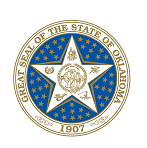 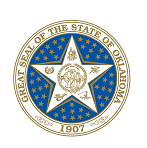 MINUTESof theWORKERS’ COMPENSATION COMMISSIONFOR THE STATE OF OKLAHOMAfor theJuly 19, 2017Special Public MeetingMINUTES OF THE MEETING OF THE WORKERS’ COMPENSATION COMMISSION FOR THE STATE OF OKLAHOMAThe members of the Workers’ Compensation Commission for the state of Oklahoma met at 1915 N. Stiles Ave., Oklahoma City, Oklahoma, on July 19, 2017.Members present: Chairman Gilliland and Commissioner Russell.Others in attendance on behalf of the Commission: Scott Chance The meeting was called to order at 1:03 p.m.The Commissioners observed and participated in the Self-insurance Guaranty Fund Board's (SIGF) Advisory Council’s discussion of its following agenda items, but no action was taken:Roll call and determination of quorum.Introduction of guests. Introduction of new board member Chali StevensDiscussion and approval of minutes.Report of Chairman, general update, and discussion. Trust Cases- Discussion on cases that have been assigned to the Board by the Workers’ Compensation Commission for administration of employer funds held by the Commission in individual employer trust accounts designated by account number 701. There will be a general report of the Third Party Administrator including a financial summary, discussion and possible action by the Board. Self-insurance Guaranty Fund Report discussion of claims arising pursuant to statutory authority of the Self-insurance Guaranty Fund Board for the private employers approved to participate in the self-insurance program designated by account number 675 and residual account 705. There will be a general report of the Third-Party Administrator including a financial summary, discussion and possible action by the Board. Introduction of Stormy Moore, Director of Insurance Oklahoma Workers’ Compensation Commission. Discussion and possible action, etc.Discussion and possible action as to Legislative matters. Update, discussion and possible action regarding Paul Transportation reimbursement of claim payments and possible settlement, update by Jay McAtee.  (a)Proposed executive Session pursuant to 25 O.S. 2011, § 307(B)(4) to discuss this claim or action with the Board’s attorneys.  (b) Vote to return to open session.  (c) Take any action deemed necessary as a result of Executive Session.Update, discussion and possible action as to the Texoma Peanut bankruptcy and communications from Wells Fargo Bank. (a)Proposed executive Session pursuant to 25 O.S., 2011 § 307(B)(4) to discuss this claim or action with the Board’s attorneys.  (b) Vote to return to open session.  (c) Take any action deemed necessary as a result of Executive Session.Update, discussion and possible action regarding BFN Operations bankruptcy by Jay McAtee. (a)Proposed executive Session pursuant to 25 O.S., 2011 § 307(B)(4) to discuss this claim or action with the Board’s attorneys.  (b) Vote to return to open session.  (c) Take any action deemed necessary as a result of Executive Session.Update, discussion and possible action regarding Hostess Brands, Inc. bankruptcy. (a)Proposed executive Session pursuant to 25 O.S., 2011 § 307(B)(4) to discuss this claim or action with the Board’s attorneys.  (b) Vote to return to open session.  (c) Take any action deemed necessary as a result of Executive Session.AdjournmentMotion: Chairman Gilliland moved to adjourn.Second: Commissioner Russell. Those voting aye: Commissioner Russell and Chairman Gilliland.The motion carried.Chairman Gilliland announced the meeting was adjourned. 